                Den Norske Kirke, Svelvik menighet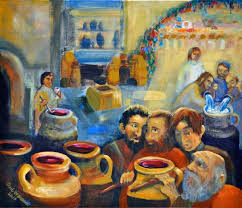 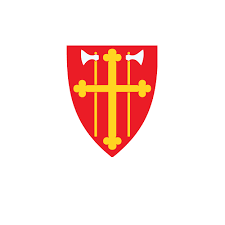 